3 Minute Fudge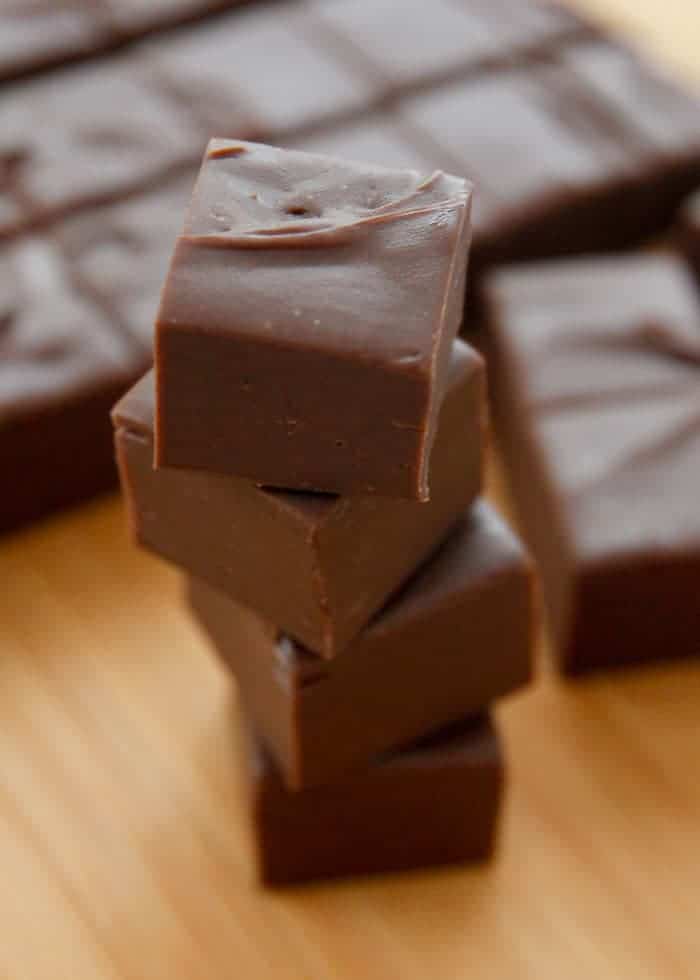 Top of FormBottom of FormPrep Time1 minute Cook Time1 minute Additional Time1 minute Total Time3 minutes Ingredients1 can Sweetened Condensed milk (14 ounces) 2 cups (1 12 ounce bag) semi-sweet chocolate chips 1 teaspoon vanilla extract InstructionsButter a square pan and line with parchment paper for easy removal of set fudge. Set aside. In a microwave safe 2 quart bowl, heat chocolate chips and sweetened condensed milk, on high for 1 minute. Remove from microwave. Let sit for 1 minute, then stir to combine. If needed, heat an additional 30 seconds. Stir until chips are completely melted and chocolate is smooth. Stir in vanilla extract. Pour fudge into prepared pan. Let fudge cool completely before cutting into 1 inch squares. (you can place in the refrigerator for 1 hour to speed up the process.) Store in an airtight container. Fudge does not need to be kept refrigerated. 